ГОСУДАРСТВЕННОЕ БЮДЖЕТНОЕ СПЕЦИАЛЬНОЕ (КОРРЕКЦИОННОЕ) ОБРАЗОВАТЕЛЬНОЕ УЧРЕЖДЕНИЕ ДЛЯ ОБУЧАЮЩИХСЯ, ВОСПИТАННИКОВ С ОГРАНИЧЕННЫМИ ВОЗМОЖНОСТЯМИ ЗДОРОВЬЯ, ОБЩЕОБРАЗОВАТЕЛЬНАЯ ШКОЛА-ИНТЕРНАТ VIII вида ст-цы ПЛАТНИРОВСКОЙ КРАСНОДАРСКОГО КРАЯ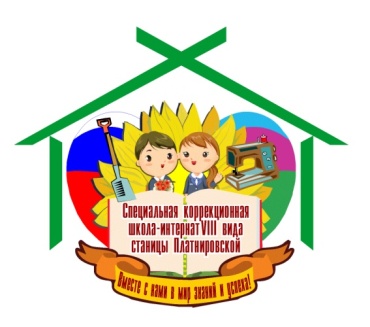 ОТКРЫТОЕ ВНЕКЛАССНОЕ ЗАНЯТИЕ В 8 КЛАССЕТема: «Чтобы жить достойно».Дата проведения: 01.11.12 г.Подготовила и провелавоспитательПеклич Светлана ВикторовнаТема: «Чтобы жить достойно». (Слайд 1)Цели: обобщить знания учеников о личных правах ребенка; формировать положительное отношение к правам других; способствовать формированию правовой культуры учащихся. (Слайд 2).Задачи: познакомить учащихся с основными правами и свободами, изложенными в Конвенции о правах ребенка; помочь детям осознать, что нет прав без обязанностей, нет обязанностей без прав.Оборудование: техническое обеспечение: ПК, демонстрационный экран, проектор, презентация к внеклассному занятию.Ход занятия:1 .Организационный момент. 2.Сообщение темы занятия.Вступительное слово воспитателя:Давным - давно, тысячи лет назад на Земле появились люди. Одновременно с ними появились Главные Вопросы: (Слайд 3).Что люди могут делать и чего не могут?Что они обязаны делать и чего не обязаны?На что они имеют право и на что не имеют?Без ясного ответа на эти вопросы жизнь превращалась в сплошной кошмар и неразбериху. И люди взялись за решение этих вопросов в обычных беседах между собой. В конце концов им удалось решить Главные Вопросы и 10 декабря 1948 года былапринята Всеобщая декларация прав человека. В этом международном документе говорится, что все люди рождаются свободными и равными в правах. Приняв такую декларацию, люди задумались: а как же дети? Ведь они такие же люди, как и взрослые, и поэтому тоже должны иметь права. В 1959 году была провозглашена Декларация прав  ребенка.(Слайд 4). А 20 ноября 1989 года была принята Конвенция о правах ребенка. (Слайд 5). Эта Конвенция является наиболее полным документом. Она призвана создавать благополучные условия для развития детей.А зачем была нужна конвенция? (Слайд 6 - 7). (Дети менее защищены, именно это и послужило основанием для разработки документа, направленного на обеспечение прав детей на земле).3. Работа по теме.(Слайд 8-14). Конвенция - это международное соглашение по специальному вопросу. В конвенции 54 статьи, они содержат подробный перечень прав ребенка. Это право на жизнь, право на имя, на свободное выражение собственного мнения и многое другое.Ребята, давайте посмотрим с вами, как с возрастом меняются права ребенка.(Слайд 15). Ученик : Родившись, ребенок приобретает право на гражданство, право на имя, отчество и фамилию. Имеет право жить и воспитываться в семье, знать своих родителей, получать от них защиту своих прав.С шести лет ребенок вправе посещать школу, имеет право самостоятельно совершать мелкие покупки, например, покупать тетради и мороженое.\Ученик: С десяти лет ребенок дает согласие на изменение своего имени и (или) фамилии. Выражает свое мнение о том, с кем из его родителей, расторгающих брак в суде, он хотел бы остаться после развода. Ребенок вправе выражать свое мнение при решении в семье любого вопроса, затрагивающего его интересы.-Ребята, а что такое права?Права - это правила, по которым живут люди. Эти правила определяют отношения людей в обществе. (Слайд 16).А сейчас Савченко Тамара расскажет стихотворение «Человеку много нужно...»•Ученик:Человеку много нужно,Чтобы счастливо      прожить! Нужен  дождь   и даже лужи, нужно с кем-  нибудь дружить. Нужен ветер,  нужно море. Нужно счастье,  нужно горе и родные голоса.  Невозможно без природы, без  синеющих небес. Хорошо иметь  свободу, мир загадок и чудес. Чтобы жить на белом свете, чтоб остался рядом друг, Надо главное  заметить,                                                        Все почувствовать   вокруг.Воспитатель: Каждый человек имеет не только права, но и обязанности перед обществом, в котором он живет и должен вести себя так, чтобы его права и свободы не мешали правам и свободам других людей.Что такое обязанности? (Ответы учащихся).-Обязанности - круг действий, возложенных на кого - то и обязательных для выполнения.  (Слайд 17).- Ребята, а какие обязанности существуют у учащихся? (Дети высказывают свое мнение, а затем вместе с детьми читаем). (Слайд 18-19).- Уважать права, честь и достоинство всех учащихся;- Прилежно учиться;- Иметь аккуратный вид;- Соблюдать правила техники безопасности;- Беречь школьное имущество;- Придерживаться общепринятых правил поведения. - Ребята, вы имеете определенные права и обязанности. А кем вы являетесь в обществе? Как называют человека, который имеет права и обязанности? (гражданин).4.Физминутка.   А теперь давайте немного отдохнем. «Наблюдайте за двигающимися предметами, не поднимая головы». (Слайд 20).Сценка из школьной жизни.(На передний план выходят несколько человек с портфелями и кладут их).Наташа. А ты не пойдешь на физкультуру? Оля. Нет, я освобождена.(все уходят, кроме 2-ой девочки.Она садится и начинает рисовать)Оля. Ой, ластика нет. У  кого же взять? У Наташи возьму. (Оля роется в портфеле у Наташи.Находит блокнот, читает. Затем находит дневник и читает его. В это время входит Наташа).Наташа. Почему ты открыла мой портфель? И почему ты читаешь мой дневник? Оля. А что такого? Я же ничего не взяла, только посмотрела. Разве нельзя? Учитель. На первый взгляд, казалось бы, обычное дело. Всего лишь почитать дневник, посмотреть блокнот. А какое ваше мнение? (Учащиеся высказывают свое мнение).(Слайд 21 -24). А теперь давайте закрепим материал сегодняшнего занятия и проведем*игру. Цель данной игры - научиться различать права и обязанности. (К доске вызывают два человека).Игровой момент.Задание «Права и обязанности».Распределить в два столбика права и обязанности школьника:Бесплатное образованиеАктивность в приобретении знанийУважать мнение всех учащихся и учителейУдобное рабочее местоПосещать школу в предназначенное для этого времяЗащита личной собственностиПосещение школьных мероприятий     8. Не пропускать занятия без уважительных причин      9.Вести себя корректно на переменах и уроках    10.Соблюдать ПДД и ППБ, а также технику безопасности    11.Беречь школьное имущество(Права 1,4,6,7; Обязанности 2,3,5,8,9,11,12).  Ребята, давайте проверим, правильно ли вы распределили права и      обязанности.  Важно, когда человек знает свои права и обязанности, но важно помнить, что пользуясь своими правами, надо уважать права других людей.                                                                                  5. Итог.                      - Молодцы, ребята. Ну что ж, подходит к концу наше занятие. Мы сегодня с вами очень хорошо пообщались: узнали основные принципы декларации, поговорили о правах и обязанностях детей. Хочется закончить наше занятие шуткой.Ученик 1:На час начальником бы статьСреди законодателей,Велел бы я закон издать Для взрослых обязательный. «В дни отдыха,- гласил бы – он. Одних, без нас родителей В театры, в цирк, на стадион Не допускать как зрителей». Ученик 2:Пусть надпись - буквы покрупней ! –Там ярко освящается:«Вход мамам, папам без детейСтрожайше запрещается!»Тогда бы поняли они-Все взрослое сообщество,-Как детям в праздничные дниБыть вместе с ними хочется! (Слайд 25).